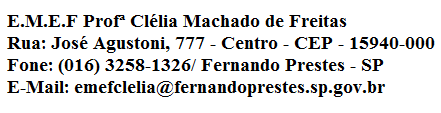 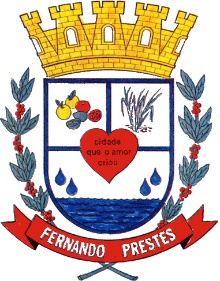 E.M.E.F. “CLELIA MACHADO DE FREITAS” DISCIPLINA:  INGLÊSPROFESSOR (A): ANA MARIAALUNO(A):_____________________________________________ 1º ANO ___Data: __/__/____ACESSAR VÍDEO NO YOUTUBE PARA ASSISTIR AS AULAS DA SEMANA DE 22 A 26 DE FEVEREIRO DA PROFESSORA ANA MARIA. https://www.youtube.com/watch?v=B-z5EtzfDjMASSUNTO: GOOD MORNING !! (BOM DIA!!)VAMOS APRENDER  MAIS UM  CUMPRIMENTO EM INGLÊS. VAMOS CANTAR ; https://www.youtube.com/watch?v=zNnSq-2HXbIPINTE SEU DESENHO BEM BONITO !! 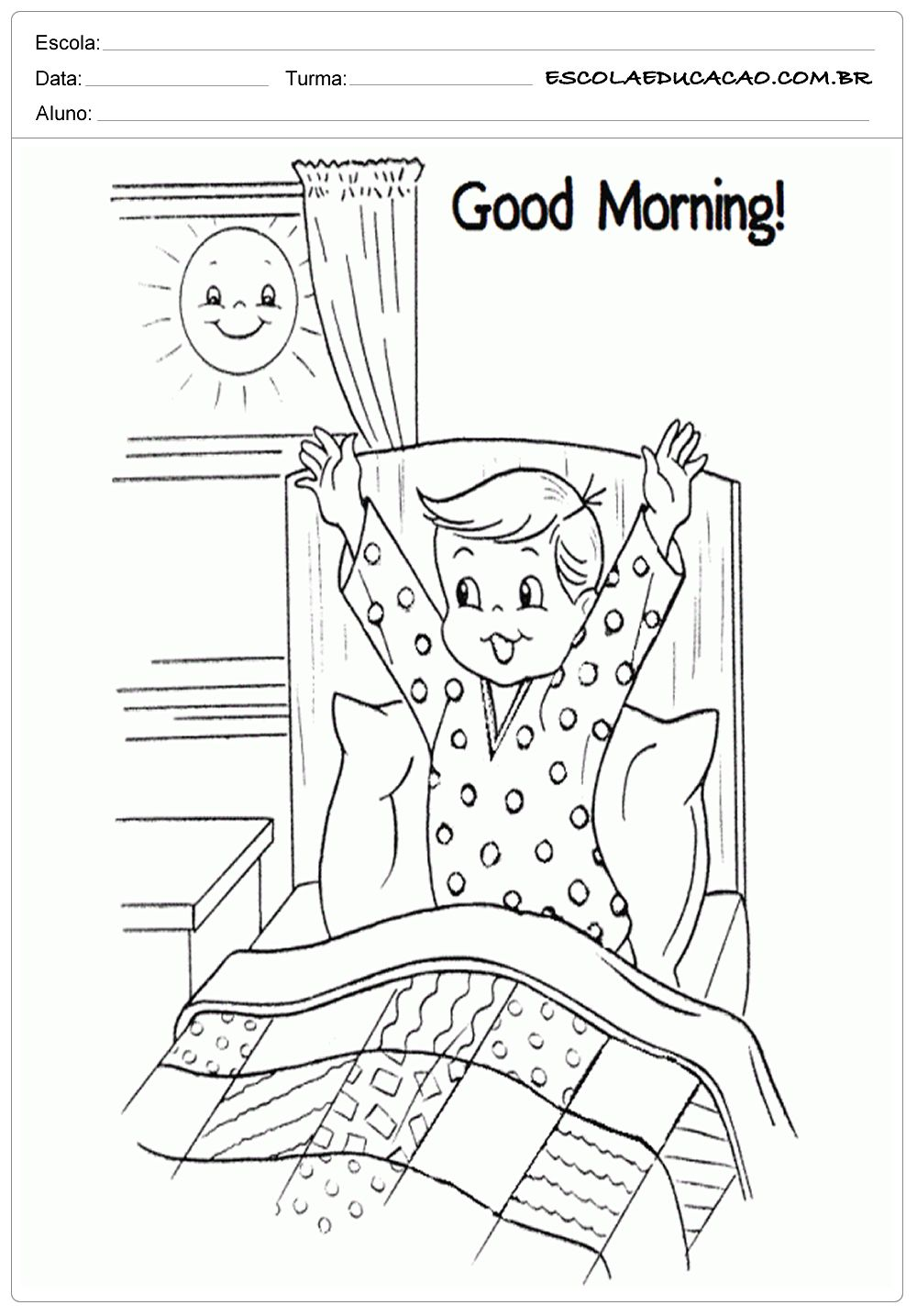 VAMOS MONTAR UM QUEBRA -CABEÇA COM O GOOD MORNING!!https://www.jigsawplanet.com/?rc=play&pid=2b173edba10d